昆山多达高新电子有限公司自行监测方案编制单位：昆山多达高新电子有限公司2020年11月目 录1. 企业基本情况2. 监测点位、项目及频次3. 监测点位示意图4. 执行标准限值及监测方法、仪器5. 质量控制措施6. 监测结果公开方式和时限为规范企业自行监测及信息公开方式，根据《中华人民共和国环境保护法》、《排污许可管理办法（试行）》等有关规定，企业应当按照《排污单位自行监测技术指南》、国家或地方污染物排放（控制）标准，环境影响评价报告书（表）及其批复、环境监测技术规范的要求，制定自行监测方案。自行监测方案应及时向社会公开，并报地市级环境保护主管部门备案。本方案适用于重点排污单位，其他企业可参照执行。一、企业基本情况二、监测点位、项目、频次、方式和方法（排污许可证里的一张表+噪声+周边环境监测要求，如下所示）三、监测点位示意图参考附图执行标准限值五、质量控制措施六、监测结果公开方式和时限附图:监测点位示意图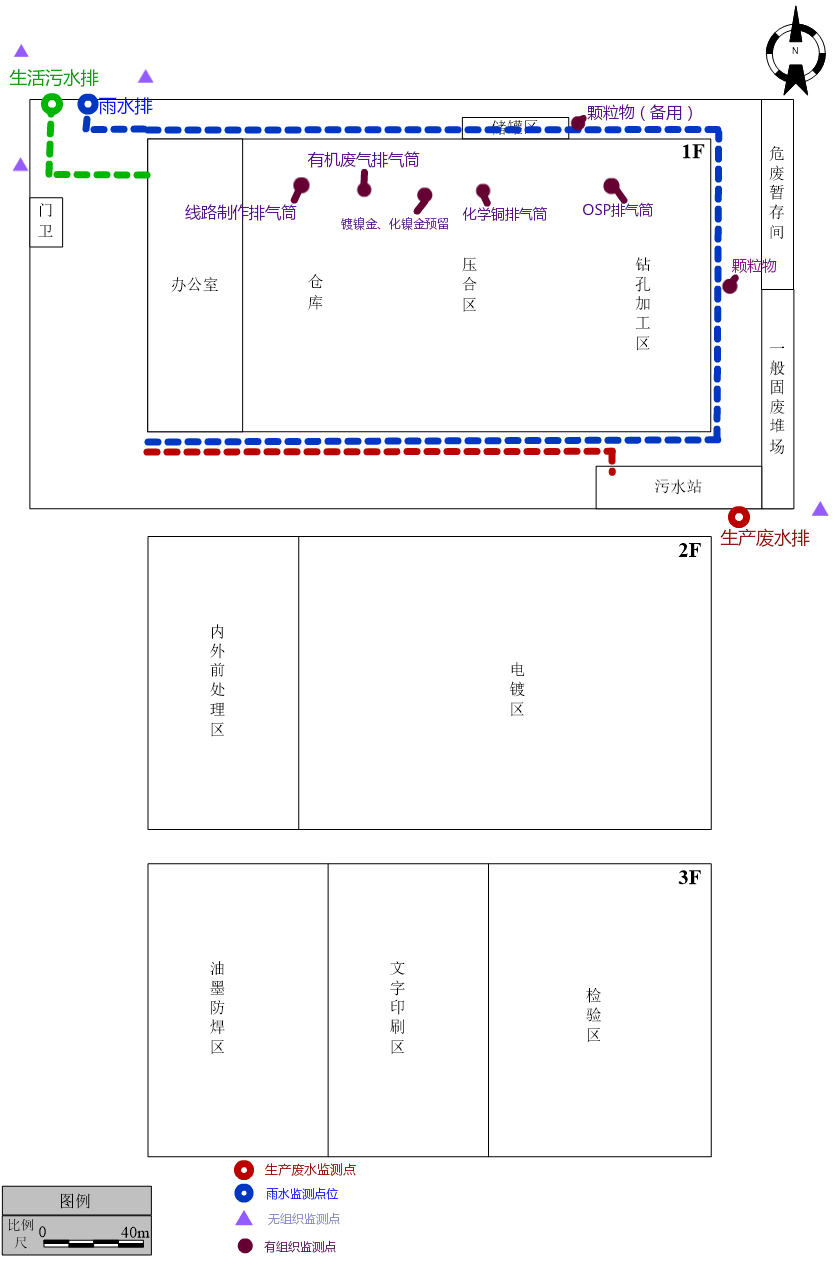 基础信息基础信息基础信息基础信息企业名称昆山多达高新电子有限公司昆山多达高新电子有限公司昆山多达高新电子有限公司地址昆山市千灯镇支浦路99号昆山市千灯镇支浦路99号昆山市千灯镇支浦路99号法人代表冯建明联系方式（手机）18896831188联系人王静联系方式（手机）18896831188所属行业C3982电子电路制造生产周期260天成立时间2015.3职工人数300占地面积13333.4所属行业所属行业工程概况工程概况工程概况工程概况昆山多达高新电子有限公司原名为昆山多达高新塑料合金有限公司，于2006年9月在昆山市千灯镇支浦村投资500万元建设年生产汽车配件80万套，集装箱配件80万套，五金配件、五金建筑配件100万套的项目，该项目没有生产废水和生产废气外排。2008年经苏州市环保局批准年生产新增柔性及HDI线路板10万平方米。昆山多达高新电子有限公司原名为昆山多达高新塑料合金有限公司，于2006年9月在昆山市千灯镇支浦村投资500万元建设年生产汽车配件80万套，集装箱配件80万套，五金配件、五金建筑配件100万套的项目，该项目没有生产废水和生产废气外排。2008年经苏州市环保局批准年生产新增柔性及HDI线路板10万平方米。昆山多达高新电子有限公司原名为昆山多达高新塑料合金有限公司，于2006年9月在昆山市千灯镇支浦村投资500万元建设年生产汽车配件80万套，集装箱配件80万套，五金配件、五金建筑配件100万套的项目，该项目没有生产废水和生产废气外排。2008年经苏州市环保局批准年生产新增柔性及HDI线路板10万平方米。昆山多达高新电子有限公司原名为昆山多达高新塑料合金有限公司，于2006年9月在昆山市千灯镇支浦村投资500万元建设年生产汽车配件80万套，集装箱配件80万套，五金配件、五金建筑配件100万套的项目，该项目没有生产废水和生产废气外排。2008年经苏州市环保局批准年生产新增柔性及HDI线路板10万平方米。污染物产生及其排放情况污染物产生及其排放情况污染物产生及其排放情况污染物产生及其排放情况自行监测概况自行监测概况自行监测概况自行监测概况自行监测方式（在[]中打√表示）[]手工监测 []自动监测 [√]手工和自动监测相结合手工监测，采用[ ]自承担监测  [√]委托监测自动监测，采用[ ]自运维      [√]第三方运维[]手工监测 []自动监测 [√]手工和自动监测相结合手工监测，采用[ ]自承担监测  [√]委托监测自动监测，采用[ ]自运维      [√]第三方运维[]手工监测 []自动监测 [√]手工和自动监测相结合手工监测，采用[ ]自承担监测  [√]委托监测自动监测，采用[ ]自运维      [√]第三方运维自承担监测情况（自运维）///委托监测情况（含第三方运维）委托监测机构名称：江苏国森检测技术有限公司。厂部与第三方签订委托检测协议。月度主要检测项目为总磷，半年度主要检测项目为悬浮物、总氮。委托监测机构名称：江苏国森检测技术有限公司。厂部与第三方实行委托检测。半年度主要检测项目为硫酸雾、氯化氢、氮氧化物、颗粒物、甲醛、非甲烷总烃。委托监测（运维）机构名称：太仓创造电子有限公司。具有环境污染治理设施运营资质证书，证书等级：自动连续监测（水、气）正式。人员全部持证上岗，证书为环境污染治理设施运营培训合格证书。厂部与第三方签订委托协议。委托监测机构名称：江苏国森检测技术有限公司。厂部与第三方签订委托检测协议。月度主要检测项目为总磷，半年度主要检测项目为悬浮物、总氮。委托监测机构名称：江苏国森检测技术有限公司。厂部与第三方实行委托检测。半年度主要检测项目为硫酸雾、氯化氢、氮氧化物、颗粒物、甲醛、非甲烷总烃。委托监测（运维）机构名称：太仓创造电子有限公司。具有环境污染治理设施运营资质证书，证书等级：自动连续监测（水、气）正式。人员全部持证上岗，证书为环境污染治理设施运营培训合格证书。厂部与第三方签订委托协议。委托监测机构名称：江苏国森检测技术有限公司。厂部与第三方签订委托检测协议。月度主要检测项目为总磷，半年度主要检测项目为悬浮物、总氮。委托监测机构名称：江苏国森检测技术有限公司。厂部与第三方实行委托检测。半年度主要检测项目为硫酸雾、氯化氢、氮氧化物、颗粒物、甲醛、非甲烷总烃。委托监测（运维）机构名称：太仓创造电子有限公司。具有环境污染治理设施运营资质证书，证书等级：自动连续监测（水、气）正式。人员全部持证上岗，证书为环境污染治理设施运营培训合格证书。厂部与第三方签订委托协议。未开展自行监测情况说明缺少监测人员[ ]    缺少资金[ ]    缺少实验室或相关配备[ ]    无相关培训机构[ ]    当地无可委托的社会监测机构[  ]    认为没必要[  ]    其它原因[ ]缺少监测人员[ ]    缺少资金[ ]    缺少实验室或相关配备[ ]    无相关培训机构[ ]    当地无可委托的社会监测机构[  ]    认为没必要[  ]    其它原因[ ]缺少监测人员[ ]    缺少资金[ ]    缺少实验室或相关配备[ ]    无相关培训机构[ ]    当地无可委托的社会监测机构[  ]    认为没必要[  ]    其它原因[ ]类型排口编号/点位编号排口名称/点位名称监测项目监测频次监测方式监测方法废水Ws-083407-1生产废水排口COD、NH3-N24小时连续监测自动TOC法废水Ws-083407-1生产废水排口TP、总铜每月一次手工/废水Ws-083407-1生产废水排口TN、SS半年一次手工/废气FQ- 083407-3有机废气排气筒非甲烷总烃半年一次手工/废气FQ-083407-1化学铜排气筒硫酸雾、氯化氢、甲醛半年一次手工/废气F-Q-083407-4有机保焊/OSP处理装置排气筒甲酸、硫酸雾半年一次手工/废气FQ-083407-6线路制作排气筒硫酸雾、氯化氢、氮氧化物半年一次手工/废气FQ-083407-2化镍金、镀镍金排气筒（预留）/半年一次手工/废气FQ-083407-7含尘废气排气筒颗粒物半年一次手工/废气FQ-083407-8含尘废气排气筒（备用）颗粒物半年一次手工/厂界噪声Z1厂区南厂界LAeq(dB)每季度一次手工厂界噪声Z2厂区西厂界Laeq(dB)每季度一次手工厂界噪声Z3厂区东厂界Laeq(dB)每季度一次手工厂界噪声Z4厂区北厂界Laeq(dB)每季度
一次手工周边环境C1厂区东南角硫酸雾、氯化氢、氮氧化物、颗粒物、非甲烷总烃每年一次手工周边环境C2厂区西北角硫酸雾、氯化氢、氮氧化物、颗粒物、非甲烷总烃每年一次手工周边环境C3厂区西北角硫酸雾、氯化氢、氮氧化物、颗粒物、非甲烷总烃每年一次手工周边环境C4厂区西北角硫酸雾、氯化氢、氮氧化物、颗粒物、非甲烷总烃每年一次手工类型监测项目执行标准排放限值废水化学需氧量保持与许可证执行标准一致500mg/L废水总铜保持与许可证执行标准一致2mg/L废水总磷（以P计）保持与许可证执行标准一致1mg/L废水总氮（以N计）保持与许可证执行标准一致70mg/L废水氨氮（NH3-N）保持与许可证执行标准一致25mg/L废气硫酸雾保持与许可证执行标准一致30（45）mg/Nm3废气甲醛保持与许可证执行标准一致25mg/Nm3废气非甲烷总烃保持与许可证执行标准一致120mg/Nm3废气氯化氢保持与许可证执行标准一致30（100）mg/Nm3废气氮氧化物保持与许可证执行标准一致240mg/Nm3废气颗粒物保持与许可证执行标准一致120mg/Nm3噪声厂界噪声/昼间65/夜间55周边环境挥发性有机物保持与许可证执行标准一致2.0mg/Nm3周边环境氯化氢保持与许可证执行标准一致0.2mg/Nm3周边环境颗粒物保持与许可证执行标准一致1mg/Nm3周边环境氮氧化物保持与许可证执行标准一致0.12mg/Nm3周边环境硫酸雾保持与许可证执行标准一致1.2mg/Nm3自行开展手工监测的，质量控制主要包括：（1）监测分析方法的适应性检验（2）全程序空白（3）校准曲线（4）人员比对（5）方法比对（6）留样复测等。委外开展手工监测的，监测数据由第三方检测机构作好质量控制，并在委外合同中以条款加以约定。自动设备第三方运维的，要求其提供运维人员资质、设备参数上墙、规范巡检记录、故障记录和比对、质控样核查，按照《关于加快重点行业重点地区重点排污单位自动监控工作要求的通知》（环办环监〔2017〕61号）要求开展工作。监测结果公开方式[√]对外网站  [ ]环保网站 [ ]报纸      [ ]广播     [ ]电视[ ]其他  具体为：                     监测结果公开时限手工监测数据于每次监测完成后的次日公布；自动监测数据实时公布监测结果。